Фото отчет по всемирному Дню  мытья рук во II младшей группе № 6 воспитатель Пономарева Л.А.15 октября – Всемирный день мытья рук, главной целью является привлечь внимание к необходимости этой простой процедуры. В этот день принято обучать детей правильному мытью рук, объяснять им, зачем, как мыть руки и когда это нужно делать. 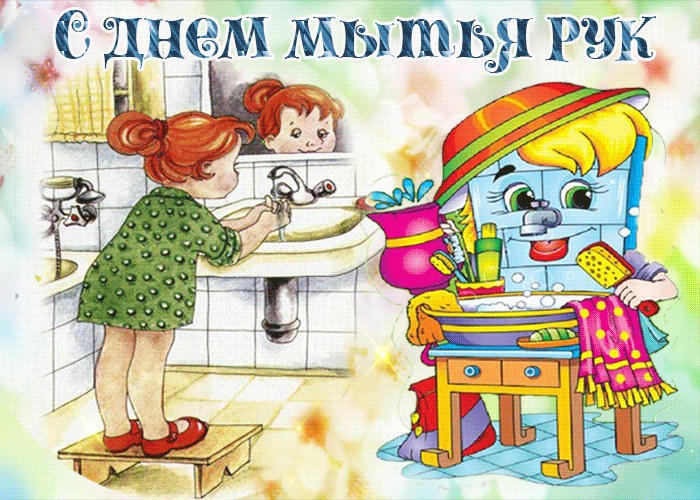 Все мы знаем, что соблюдение правил личной гигиены очень важно в жизни людей, ведь очень большое количество болезней может передаваться через грязные руки. К сожалению не все правильно моют руки.Поэтому обучать, как правильно это делать нужно с самого раннего возраста. Специально к этому дню я готовилась заранее и когда наступил этот день я показала ребятам какие страшные микробы находятся на наших руках.Вспомнили и продемонстрировали как правильно мыть руки.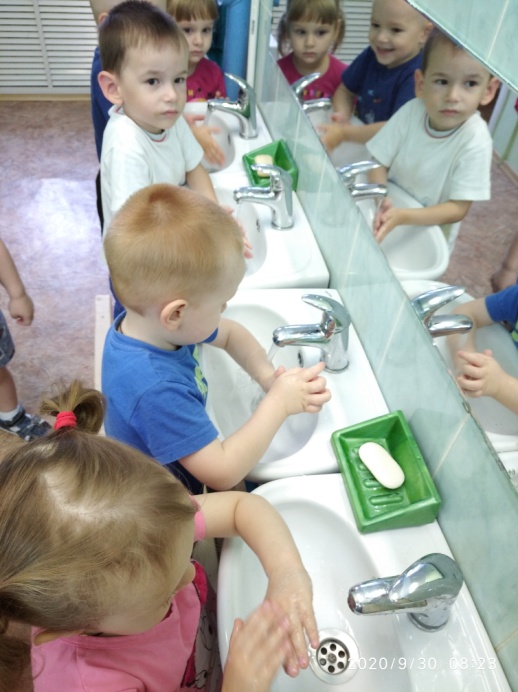 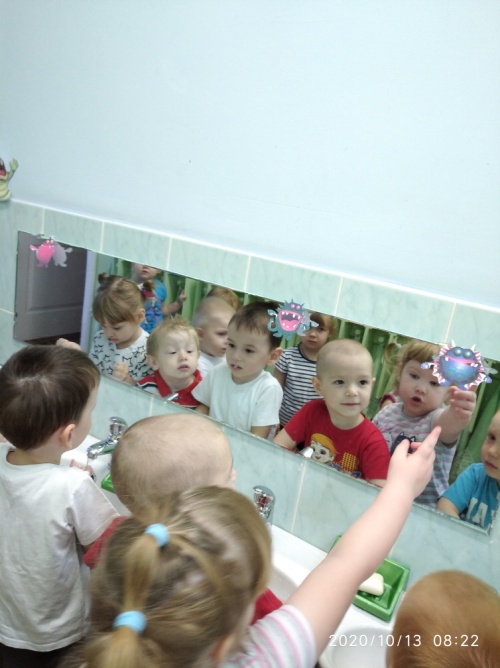 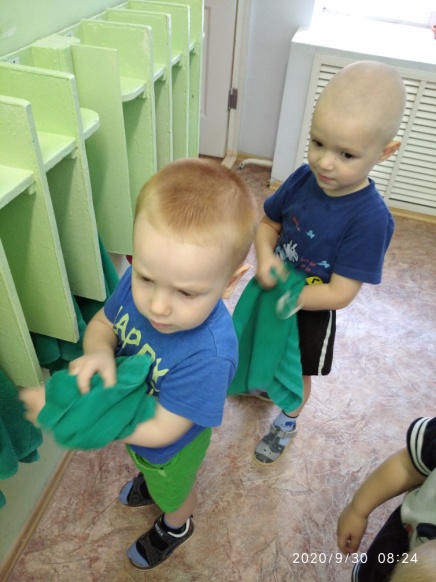 Выучили потешку «Водичка, водичка!»С большим интересом рассмотрели и  почитали Мойдодыра.Так же к нам приходила кошка Мурка с волшебной коробочкой. В ней мы увидели мыло. Оно гладкое, белое, твердое, душистое, ароматное.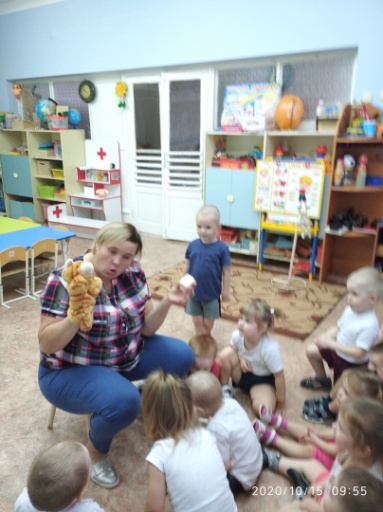 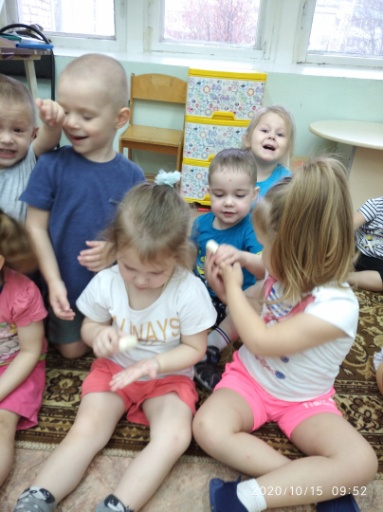 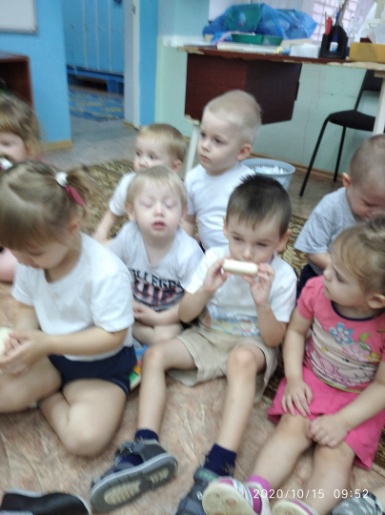 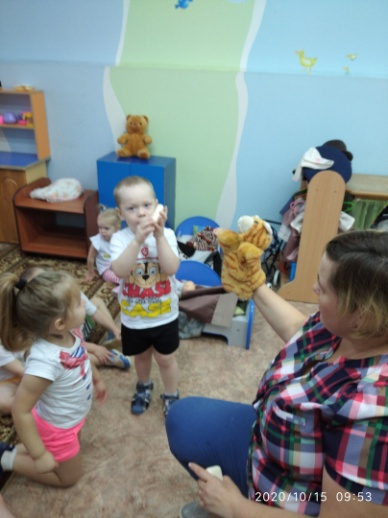 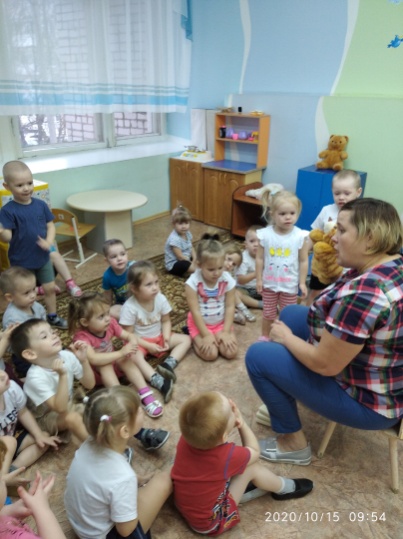 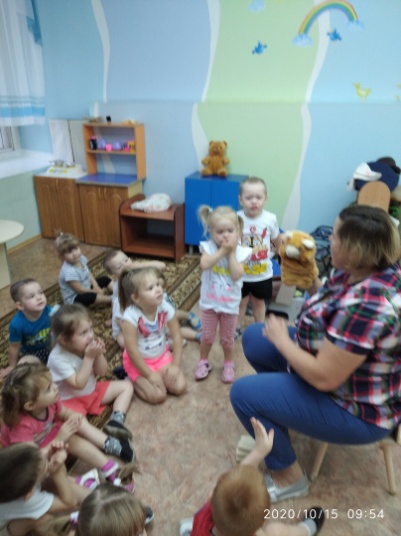 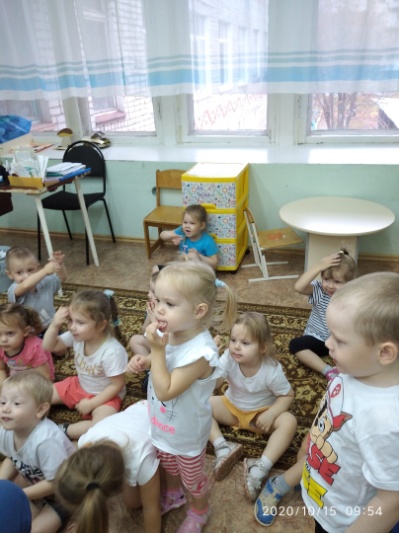 Мурка показала как она умывается, а мы рассказали и показали как мы правильно умываемся. 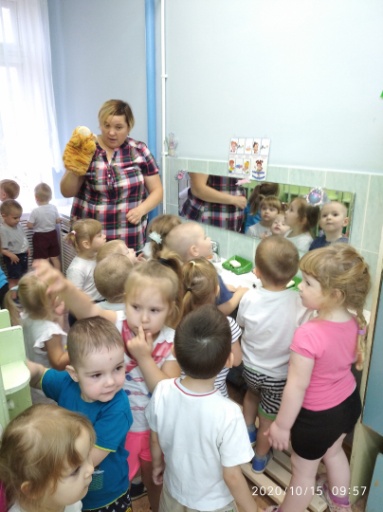 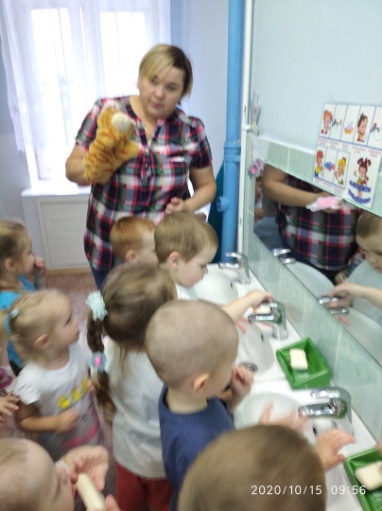 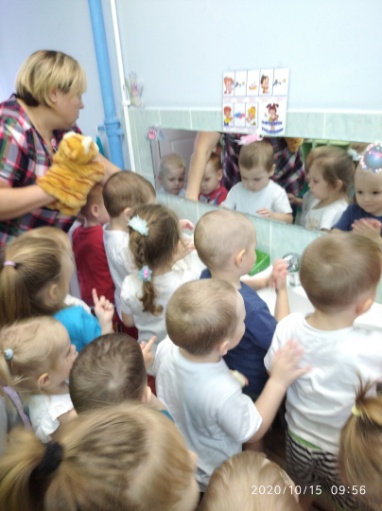 Теперь остаётся верить, что ребята запомнят, что мытьё рук - полезная привычка. А чтобы она выработалась до автоматизма мы, взрослые, должны им помочь сохранить здоровье и хорошее самочувствие.Для родителей тоже была отправлена информация в соц. сетях5 простых шагов при мытье рук, чтобы сохранить свое здоровье:
1. Смочите руки теплой, по возможности, водой и намыльте их (или нанесите небольшое количество жидкого мыла (более предпочтительно) размером с горошину;
2.Трите руки до тех пор, пока мыло не вспениться, уделяя внимание пальцам, коже между пальцев и под ногтями;
3. Продолжайте тереть руки еще 15 секунд;
4. Смойте мыло под проточной водой;
5. Высушите руки при помощи полотенца.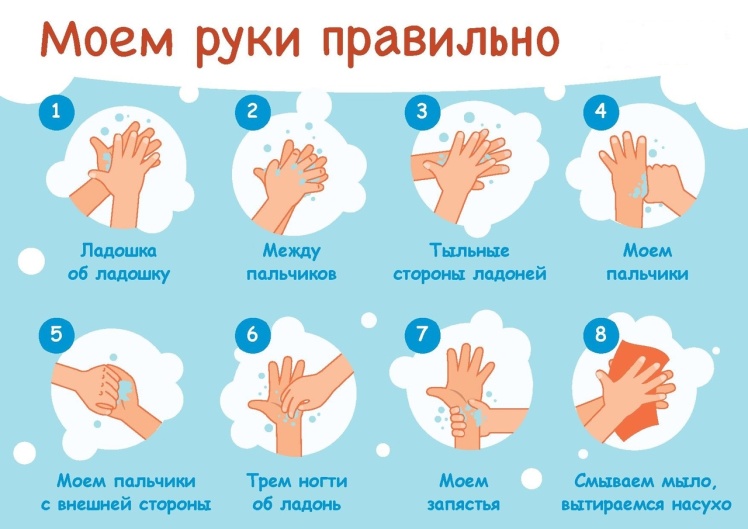 Надеемся, что чистые руки станут хорошей привычкой для каждого! Чистые руки – залог здоровья! Желаем всем крепкого здоровья!